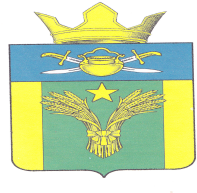 СОВЕТ НАРОДНЫХ ДЕПУТАТОВМАЙОРОВСКОГО СЕЛЬСКОГО ПОСЕЛЕНИЯКОТЕЛЬНИКОВСКОГО МУНИЦИПАЛЬНОГО РАЙОНАВОЛГОГРАДСОЙ ОБЛАСТИРЕШЕНИЕ от 22.01.2019г.                                                                                 № 1/1          Об утверждении Плана работы Совета народных депутатов Майоровскогосельского поселения на 2019 год.           Руководствуясь Федеральным законом  об общих принципах организации местного  самоуправления в Российской Федерации от 06.10.03г. № 131-ФЗ, Уставом Майоровского сельского поселения, Совет народных депутатов Майоровского  сельского поселения Решил:    1.Утвердить план работы Совета народных депутатов Майоровского сельского поселения на 2019 год.(прилагается).    2. Настоящее решение подлежит обнародованию.Председатель Совета народных депутатовМайоровского  сельского поселения :                                      А.В.Попов                                                                                 Приложение № 1                                                                                 к решению Совета народных депутатов от 22.01.2019г. №1/1   План работы Совета народных депутатов Майоровского   сельского     поселения на 2019 год.План работы Совета народных депутатов Майоровского   сельского     поселения на 2019 год.План работы Совета народных депутатов Майоровского   сельского     поселения на 2019 год.План работы Совета народных депутатов Майоровского   сельского     поселения на 2019 год.План работы Совета народных депутатов Майоровского   сельского     поселения на 2019 год.План работы Совета народных депутатов Майоровского   сельского     поселения на 2019 год.План работы Совета народных депутатов Майоровского   сельского     поселения на 2019 год.План работы Совета народных депутатов Майоровского   сельского     поселения на 2019 год.План работы Совета народных депутатов Майоровского   сельского     поселения на 2019 год.№п/пНаименование вопросовОтветственные за подготовкуОтветственные за подготовкуСрок рассмотренияСрок рассмотренияСрок рассмотренияОтметка об исполнении123344451.Утверждение плана работы на 2019 год.Председатель Совета народных депутатов, депутатыПредседатель Совета народных депутатов, депутатыянварьянварьянварь2.Прием и учет мнений, предложений и инициатив гражданПредседатель Совета народных депутатов, депутатыПредседатель Совета народных депутатов, депутатыв течение годав течение годав течение года3.Отчет об исполнении бюджета за 2018г.Председатель Совета народных депутатовПредседатель Совета народных депутатов22 февраля 2019г.22 февраля 2019г.22 февраля 2019г.4.Работа депутатских комиссийПредседатель Совета народных депутатовПредседатель Совета народных депутатовпо мере необходимостипо мере необходимостипо мере необходимости5.Об утверждении изменений и дополнений в муниципальные нормативные правовые акты Майоровского  сельского поселенияАдминистрация Майоровского сельского поселенияАдминистрация Майоровского сельского поселенияпо мере изменений и дополнений в законодательства РФ и Волгоградской  областипо мере изменений и дополнений в законодательства РФ и Волгоградской  областипо мере изменений и дополнений в законодательства РФ и Волгоградской  области6.О внесении изменений и дополнений в Устав  Майоровского  сельского района  Котельниковского  муниципального района Волгоградской  областиПредседатель Совета народных депутатов ,депутатыПредседатель Совета народных депутатов ,депутатыпо мере изменений и дополнений в законодательства РФ и Волгоградской  областипо мере изменений и дополнений в законодательства РФ и Волгоградской  областипо мере изменений и дополнений в законодательства РФ и Волгоградской  области7.Проведение заседаний Совета народных депутатов  Майоровского сельского поселения.Председатель Совета народных депутатовПредседатель Совета народных депутатов1 раз в 3 месяца1 раз в 3 месяца1 раз в 3 месяца8.Участие жителей ТОС в общественных работах по очистке дворов и улиц (помощь вдовам  ВОВ, труженикам тыла).Члены ТОС, депутатыЧлены ТОС, депутатыпо мере необходимостипо мере необходимостипо мере необходимости9.9.Об эффективности работы по взаимодействию с общественными объединениями и связями с религиозными организациями.Председатель Совета народных депутатов, депутаты, члены ТОСПредседатель Совета народных депутатов, депутаты, члены ТОСПредседатель Совета народных депутатов, депутаты, члены ТОСв течение года10.10.О состоянии социальной работы с незащищенными слоями населения поселения.Члены ТОС, депутатыЧлены ТОС, депутатыЧлены ТОС, депутатыв течение года11.11.Участие в противопожарных мероприятиях, в предупреждении и ликвидации ЧС, в профилактических мероприятиях антитеррористической направленности.Председатель Совета народных депутатов, депутаты, члены ТОСПредседатель Совета народных депутатов, депутаты, члены ТОСпо мере необходимостипо мере необходимости12.12.Предварительное рассмотрение бюджета 2020 г.Постоянная комиссияПостоянная комиссияноябрь- декабрьноябрь- декабрь13.13.Утверждение бюджета  2020г.Председатель Совета народных депутатовПредседатель Совета народных депутатовноябрь- декабрьноябрь- декабрь14.14.Рейды по профилактике подростковой преступности, безнадзорности и беспризорности.Глава поселения, депутаты, участковый уполномоченный полицииГлава поселения, депутаты, участковый уполномоченный полициипо мере необходимостипо мере необходимости15.15.Сотрудничество с районной газетой «Искра», опубликование нормативных актов.Председатель Совета народных депутатовПредседатель Совета народных депутатовв течение года, по мере необходимостив течение года, по мере необходимости